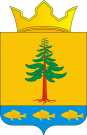 Администрация Григорьевского сельского поселенияНытвенского муниципального района Пермского края           ПОСТАНОВЛЕНИЕ25.07.2017 г.								                    	№ 37с. Григорьевское «Об утверждении Порядка общественного обсуждения проекта муниципальной программы «Формирование современной городской среды» на территории Григорьевского сельского поселения на 2018-2022 года» В целях реализации в 2018-2022 годах на территории Григорьевского сельского поселения приоритетного проекта «Формирование современной городской среды», в соответствии Федеральным законом от 06.10.2003г. №131-ФЗ «Об общих принципах организации местного самоуправления в Российской Федерации», Постановлением Правительства Российской Федерации от 10.02.2017г. №169 «Об утверждении Правил предоставления и распределения субсидий из федерального бюджета бюджетам субъектов Российской Федерации на поддержку государственных программ субъектов Российской Федерации и муниципальных программ формирования современной городской среды»,  Уставом Григорьевского сельского поселения, Администрация Григорьевского сельского поселенияПОСТАНОВЛЯЕТ:Утвердить Порядок обсуждения проекта муниципальной программы «Формирование современной городской среды» на территории Григорьевского сельского поселения на 2018-2022 годы, в рамках реализации проекта «Формирование  комфортной городской среды» (Приложение).Настоящее постановление с приложениями разместить на официальном сайте  администрации Григорьевского сельского поселения.Контроль исполнения данного постановлению оставляю за собой.Глава Григорьевского сельского поселения                                  А.Г. ВожаковУТВЕРЖДЕНОпостановлением администрацииГригорьевского сельского  поселенияот 25.07.2017г.  № 37ПОРЯДОКобщественного обсуждения проекта муниципальной программы«Формирование современной городской среды» на территории Григорьевского сельского поселения на 2018-2022 года в рамках реализации приоритетного проекта«Формирование комфортной городской среды» 1. Общие положения1.1. Порядок общественного обсуждения проекта муниципальной программы «Формирование современной городской среды» на территории Григорьевского сельского поселения на 2018-2022 годы в рамках реализации приоритетного проекта «Формирование комфортной городской среды» (далее - Порядок) определяет порядок и сроки общественного обсуждения проекта муниципальной программы «Формирование современной городской среды» на Григорьевского сельского поселения на 2018-2022 годы в рамках реализации приоритетного проекта «Формирование комфортной городской среды» (далее - Программа).1.2. Организатором общественного обсуждения проекта Программы является администрация Григорьевского сельского поселения (далее – Организатор).1.3. В обсуждении проекта Программы принимают участие граждане, проживающие на территории Григорьевского сельского поселения и организации, зарегистрированные на территории Григорьевского сельского поселения.2. Порядок и сроки общественного обсуждения проекта Программы2.1. Формой участия граждан, организаций в общественном обсуждении является направление Организатору Предложений по прилагаемой форме № 1.2.2. Способы подачи предложений:по адресу: 617013, Пермский край, Нытвенский район, с. Григорьевское, ул. Советская, 1по факсу: 8 (34272)29-1-38по электронной почте: grig-sp@mail.ru2.3. Общественное обсуждение проекта Программы будет осуществляться в срок с 01.08.2017 года по 31.08.2017 года.2.4. Для обобщения и оценки Предложений от участников общественного обсуждения проекта Программы создается общественная комиссия, состоящая из представителей органов местного самоуправления, политических партий, движений, общественных организаций. Состав общественной комиссии утверждается распоряжением администрации Григорьевского сельского поселения.2.5. Предложения, поступающие Организатору, подлежат обязательной регистрации.2.6. Предложения, поступившие с нарушением порядка, срока и формы подачи предложений, по решению общественной комиссии могут быть оставлены без рассмотрения.2.7. По итогам рассмотрения каждого из поступивших предложений общественная комиссия принимает решение о рекомендации его к принятию либо отклонению.2.8. Заседание общественной комиссии считается правомочным, если на нем присутствуют не менее двух третьих от общего числа ее состава.2.9. Решение комиссии принимается открытым голосованием простым большинством голосов от состава общественной комиссии, присутствующего на заседании.2.10. По итогам заседания общественной комиссии готовиться Заключение, которое содержит следующую информацию:- общее количество поступивших Предложений;- количество и содержание поступивших Предложений оставленных без рассмотрения;- содержание Предложений рекомендуемых к отклонению;- содержание Предложений рекомендуемых для одобрения.Заключение общественной комиссии оформляется в течение трех рабочих дней после её заседания. Заключение подписывается председателем и секретарем общественной комиссии. Заключение заседания общественной комиссии размещается на интернет-сайте администрации Григорьевского сельского поселения в течение трех рабочих дней после её заседания.2.11. На основании заключения общественной комиссии осуществляется включение Предложений в Программу на 2018-2022 годы.2.12. Представителям заинтересованных лиц направляются в письменном виде по адресу, указанному в Предложении, уведомления о результатах рассмотрения Предложений. Уведомления направляются в течение 5 рабочих дней после заседания общественной комиссии.2.13. Представители заинтересованных лиц (инициативная группа) уполномоченные на представление предложений, согласование дизайн-проекта, а также на участие в контроле, в том числе промежуточном, и приемке работ, вправе участвовать в заседании общественной комиссии.3. Заключительные положения3.1. Настоящий Порядок не имеет обратной силы и распространяет свое действие на правоотношения, возникшие после утверждения настоящего Порядка.3.2. Изменения и дополнения в настоящий Порядок вносятся соответствующим муниципальным правовым актом администрации Григорьевского сельского поселения.Форма № 1ПРЕДЛОЖЕНИЯобщественного обсуждения проекта муниципальной программы«Формирование современной городской среды»на территории Григорьевского сельского поселения на 2018-2022 годыв рамках приоритетного проекта «Формирование комфортной городской среды»Фамилия, имя, отчество гражданина либо представителя организации (реквизиты документа, удостоверяющего полномочия представителя заинтересованного лица - № и дата общего собрания коллектива организации)______________________________________________________________Адрес места жительства _________________________________________________________Личная подпись и дата  _______________________________________________________Даю согласие на обработку моих персональных данных в целях рассмотрения и включения предложений в муниципальную программу «Формирование современной городской среды» на территории Григорьевского сельского поселения на 2018-2022 годы в рамках приоритетного проекта «Формирование комфортной городской среды» в соответствии с действующим законодательством.Персональные данные, в отношении которых дается настоящее согласие, включают данные, указанные в настоящих предложениях. Действия с персональными данными включают в себя: обработку (сбор, систематизацию, накопление, хранение, уточнение, обновление, изменение), использование, распространение, обеспечение, блокирование, уничтожение. Обработка персональных данных: автоматизация с использованием средств вычислительной техники, без использования средств автоматизации. Согласие действует с момента подачи данных предложений в муниципальную программу «Формирование современной городской среды» на территории Григорьевского сельского поселения на 2018-2022 годы в рамках приоритетного проекта «Формирование комфортной городской среды» до моего письменного отзыва данного согласия.Личная подпись дата _____________________________________________________№п/пАдресный ориентир(дворовая территория, наиболее посещаемая муниципальная территория общего пользования)Содержание предложенияОбоснование1234